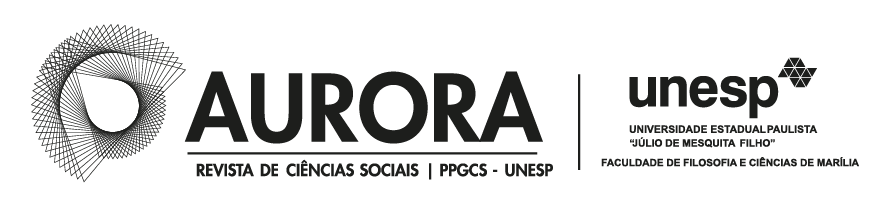 FORMATAÇÃO DAS REFERÊNCIASLetra tamanho 12 (igual o texto)Espaçamento entrelinhas: simples (ou 1,0)Alinhamento à esquerda (não justificado, como no texto)Um espaço em branco (um 'enter') entre as referênciasOs títulos devem ser destacados com: negrito, itálico ou sublinhado.REFERÊNCIAS BIBLIOGRÁFICASLivros:SOBRENOME, Nome. Título em negrito. Local de publicação: nome da editora, data.SANTOS, F. L. B. D. Além do PT: a crise da esquerda brasileira em perspectiva latino-americana. São Paulo: Elefante, 2016.Até 3 autores, todos devem ser indicados, separados por ponto e vírgula. Exemplo: SONENREICH, C.; KERR, F.; ESTEVÃO, G. Debates sobre o conceito de doenças afetivas. São Paulo: Manole, 1991. Com 4 ou mais autores: convém indicar todos, mas permite-se que se indique apenas o primeiro, seguido da expressão et al. Exemplo:VIGEVANI, T. et al. Relações internacionais e sua construção jurídica: ALCA: aspectos históricos, jurídicos e sociais. São Paulo: FTD, 1998. Com organizador, coordenador ou editor responsável: indicar entre parênteses, abreviado, em letras minúsculas e no singular. Ex.: (ed.), (coord.), (org.), etc.Exemplo:MANZINI, E. J. (org.). Integração do aluno com deficiência: perspectiva e prática pedagógica. Marília: Unesp-Marília-Publicações, 1999.Autor entidade (instituições, órgãos governamentais, empresas, associações, etc. têm entrada pelo seu próprio nome, por extenso).Exemplos: UNIVERSIDADE ESTADUAL PAULISTA. Unesp: um perfil. São Paulo, 1995.SÃO PAULO (Estado). Secretaria do Meio Ambiente. Diretrizes para a política ambiental do Estado de São Paulo. São Paulo, 1993. CAPÍTULO DE LIVRO:AUTOR do capítulo (SOBRENOME, Nome). Título do Capítulo. In: AUTOR do livro (SOBRENOME, Nome). Título do livro. Edição. Local de publicação: Editora, Data. página inicial-final do capítulo ou parte, ou número do capítulo. Exemplo:VIEIRA, J. M. D. O silêncio da cidadania. In: BICUDO, M. A. V. ; SILVA JÚNIOR, C. A. (org.). Formação do educador: dever do estado, tarefa da universidade. São Paulo: Ed. UNESP, 1996. p. 91-95. REFERÊNCIA DE ARTIGO DE PERIÓDICOS (REVISTAS OU JORNAIS):Autor(es). Título do artigo. Título da revista, Cidade, volume, número, pagina inicial e final, ano.Exemplos:SOUZA, Raquel. Relações internacionais na pandemia. Revista de Relações Internacionais, Marília, v.8, n.2, p. 22-32, 2021.NAVES, P. Lagos andinos dão banho de beleza. Folha de S. Paulo, São Paulo, 28 jun. 1999. Folha Turismo, Caderno 8, p. 13.REFERÊNCIA DE TRABALHO ACADÊMICO (TCC, TESE, DISSERTAÇÃO)AUTOR (SOBRENOME, Nome). Título: subtítulo. Data do depósito. Tipo do trabalho (Grau obtido e área) – Universidade, Cidade, data da defesa.Exemplo:DEL ROIO, Marcos. O Império universal e seus antípodas: a ocidentalização do mundo. Tese (Doutorado em Ciência Política) – Faculdade de Filosofia, Letras e Ciências Humanas, Universidade de São Paulo, São Paulo, 1995.REFERÊNCIA DE TRABALHO PUBLICADO EM ANAIS DE EVENTOAUTOR. Título do trabalho. In: NOME DO EVENTO, número do evento em algarismo arábico, ano, Local de realização do evento. Título da publicação do evento [...]. Local de publicação: Editora, ano de publicação. Página inicial-final.Exemplo:PRADO, R. A educação no futuro. In: CONFERÊNCIA NACIONAL DE EDUCAÇÃO, 1., 1997, Curitiba. Anais [...]. Brasília: INEP, 1997. p. 103-106.REFERÊNCIA DE SITES:Se houver indicação de autoria (seja autor pessoal ou entidade), fazer a entrada pelo autor, seguindo-se os demais elementos, por exemplo:LOPES, Adriana Dias. Dia do médico: colunistas de Saúde do GLOBO dizem o que desejam para 2023. O Globo, Rio de Janeiro, 18 out. 2022. Disponível em: https://oglobo.globo.com/saude/noticia/2022/10/ampliacao-do-sus-esta-entre-os-principais-desejos-de-especialistas-para-a-saude-dos-brasileiros-em-2023.ghtml. Acesso em: 18 out. 2022.UNESCO. Atualização da ações da Representação da UNESCO no Brasil em resposta à COVID-19. Unesco, 2020. Disponível em: https://unesdoc.unesco.org/ark:/48223/pf0000374229. Acesso em: 18 out. 2022.Site e/ou notícia que não tem autor definido: Titulo com a primeira palavra em maiúscula. Nome do site, data. Disponível em: link. Acesso em: data de acesso.CHEGA a vacina do corona vírus no Brasil. UOL Notícias, 30 jun. 2021. Disponível em: www.uol.br. Acesso em: 1 jul. 2021.REFERÊNCIA DE DOCUMENTO JURÍDICOConstituição:NOME DO PAÍS. Constituição (ano de promulgação). Título: subtítulo. Local de publicação: Editora, Data. BRASIL. Constituição (1988). Constituição da República Federativa do Brasil: promulgada em 5 de outubro de 1988. São Paulo: Saraiva, 1990. Artigo Leis, decretos, etc.: NOME DO PAÍS, ESTADO ou MUNICÍPIO. (Estado) ou (Cidade) se homônimos. Lei ou Decreto n., dia mês por extenso e ano. Descrição da Lei ou decreto. Título da publicação: subtítulo, Cidade de publicação, v., p., ano. SÃO PAULO (Estado). Decreto nº 42.822, de 20 de janeiro de 1998. Dispõe sobre a desativação de unidades administrativas de órgãos da administração direta e das autarquias do Estado e dá providências correlatas. Lex: coletânea de Legislação e Jurisprudência, São Paulo, v. 62, n. 3, p. 217-220, 1998. BRASIL. Lei n. 9.610, de 19 de fevereiro de 1998. Altera, atualiza e consolida a legislação sobre direitos autorais e dá outras providências. Disponível em: http://www.planalto.gov.br/ccivil_03/leis/l9610.htm. Acesso em: 18 out. 20222.REFERÊNCIASMaterial produzido pela Biblioteca da Universidade Estadual Paulista. Unesp. Disponível em: https://www.canva.com/design/DAFsSm42B00/j1U_rhc_5wWR7AkKUn4k4A/edit Acessado em: 06/02/2024.